COURS ABC-1234 : TN 1 – Point de vue de départNom :	     Date de dépôt :      		Date de correction :      Chargé d’encadrement :      Commentaires :CommentairesUtilisation et modification d’un formulaire de Correction avec MS WordNote : selon la configuration de votre système, pour séparer les décimales, utilisez soit la virgule, soit le point. Si cette convention n’est pas respectée, vous observerez des erreurs de calcul.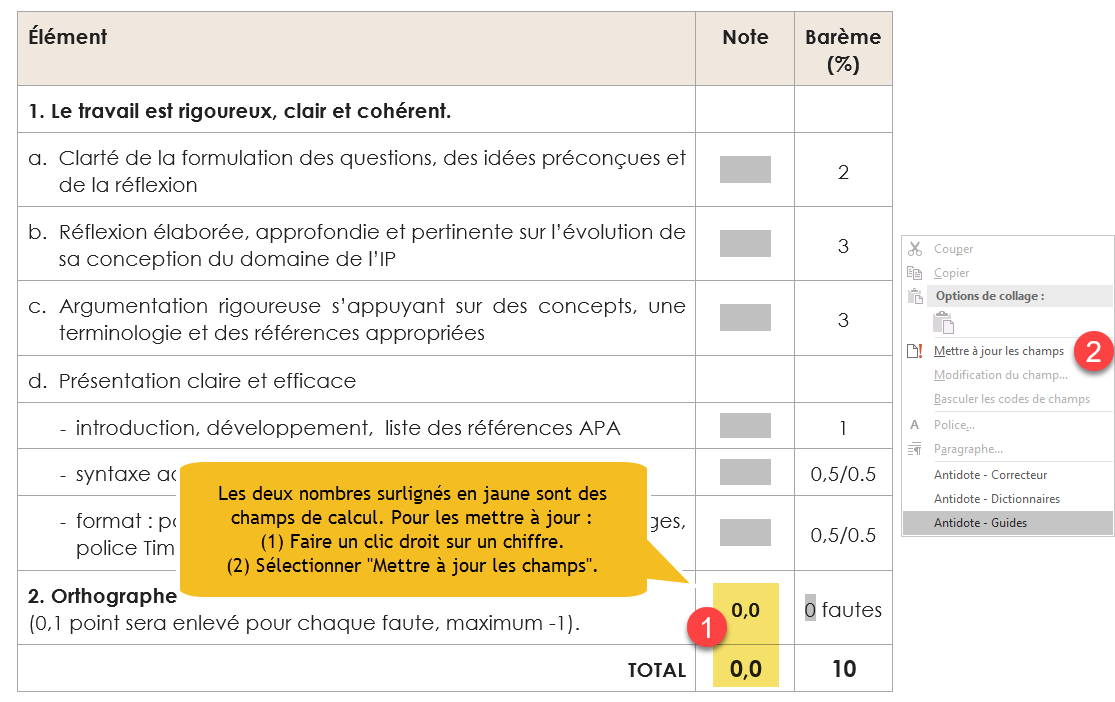 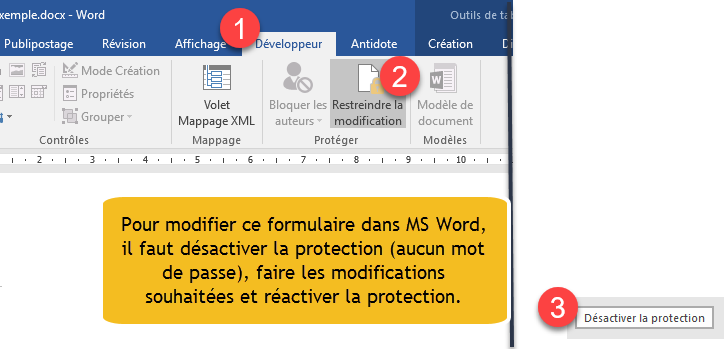 ÉlémentNoteBarème (%)1. Le travail est rigoureux, clair et cohérent.a.	Clarté de la formulation des questions, des idées préconçues et de la réflexion2b.	Réflexion élaborée, approfondie et pertinente sur l’évolution de sa conception du domaine de l’IP3c.	Argumentation rigoureuse s’appuyant sur des concepts, une terminologie et des références appropriées3d.	Présentation claire et efficaceintroduction, développement,  liste des références APA1syntaxe adéquate0,5/0.5format : page titre, interligne et demi, pagination, 3 à 5 pages, police Times 12 points ou Arial 10 ou 11 points0,5/0.52. Orthographe(0,1 point sera enlevé pour chaque faute, maximum -1).0,00 fautesTOTAL0,010